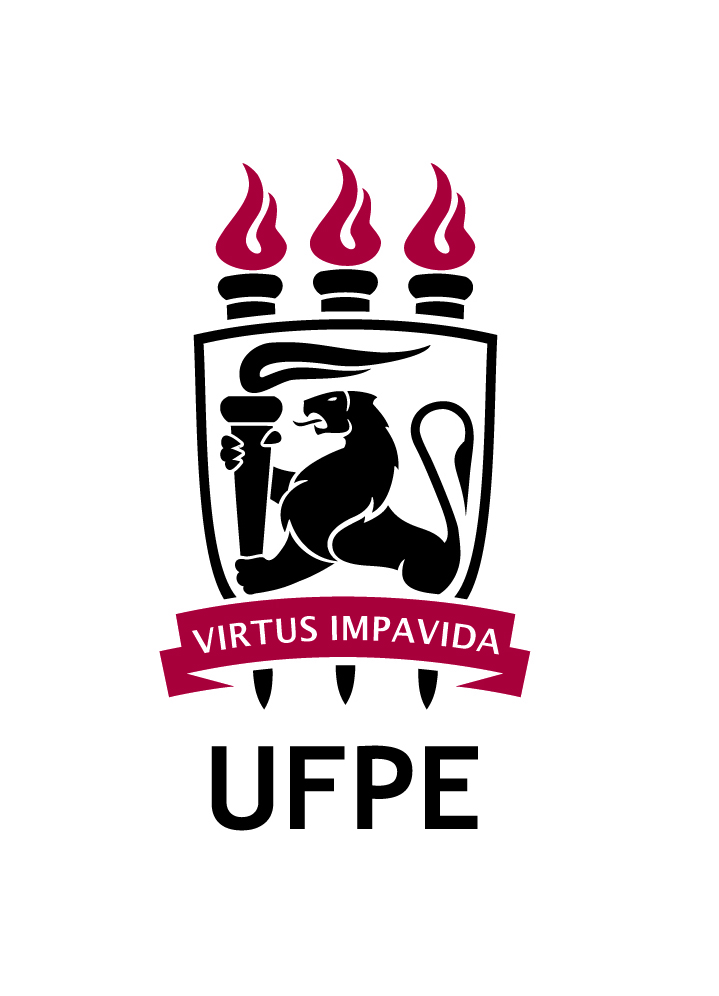 Recife,___ de ________ de 20__.À coordenação do Programa de pós-graduação em GenéticaAssunto:  Solicitação de prorrogaçãode defesa de __________Prezado Senhor,Eu,  _________________________________________, CPF _________________ orientador(a) do(a) Discente_________________________________________________________________, Venho por meio deste, solicitar ao Programa de Pós-Graduação em Genética (PPGG)  prorrogação por ___ meses do prazo de defesa de Dissertação/Tese. Tal solicitação se justifica pelo fato de__________________________________________________________________.Deste modo solicito a prorrogação de acordo com as exigências prevista no Regimento do PPGG-UFPE. Desde já me coloco a disposição para eventuais esclarecimentos, agradeço antecipadamente.Atenciosamente,